Арефьева К.А.Магистрант 1 курса, ВКУ им. Сарсена Аманжолова, Усть-Каменогорск, КазахстанФОРМИРОВАНИЕ ПАТРИОТИЗМА У ДОШКОЛЬНИКОВ НА ЛОГОПЕДИЧЕСКИХ ЗАНЯТИЯХ С ПОМОЩЬЮ ДИДАКТИЧЕСКИХ ИГРАннотация: в данной статье рассматривается проблема патриотизма в педагогике, а именно формирование патриотических качеств на начальной ступени обучения – в детском саду. В качестве одного из методов формирования патриотизма у дошкольников используются дидактические игры. Приведены примеры использования данного вида обучения на логопедических занятиях.Ключевые слова: патриотизм, дошкольники, дидактическая игра, логопед, обучение и воспитание.Будущее нашей страны в руках подростающего поколения. Каким оно будет – зависит от нас, от того, как мы влияем на детей. В настоящее время, в рамках становления общественного сознания и обучения молодежи: воспитание нравственных качеств, гражданственности и патриотизма – является одной из приоритетных задач всего образовательного процесса, как в высших учебных заведениях, так и на самых первых ступенях получения знаний – дошкольных учреждениях.Воспитание у детей нравственно-патриотических качеств осуществляется не только воспитателями детских садов, но и логопедом, работающим в этом учреждении.Любой образовательный процесс преследует собой достижение поставленных задач и соблюдение плана и схемы занятий, так и логопедическая работа, строится согласно этим правилам.О значимости развития патриотических качеств у детей младшего возраста говорили многие ученые, педагаги, философы.Сухомлинский В.А. писал в своих трудах о патриотизме, определяя его как нечто высокое и духовное. О считал, что патриот – это тот, в ком проявляются волнения за Родину, чувства гражданского долга и ответственности [1].Патриотизм не заложен в генах, это не природное, а социальное качество и потому не наследуется, а формируется. Анализ педагогических трудов М.Е. Демеуовой, Н.А. Хайруллиной, М.С. Джилкишиевой и др., позволил определить, что понятие «казахстанский патриотизм» рассматривается учеными нашей страны как отношение граждан к своей Родине, выражающееся в готовности беречь и защищать ее. Это отношение к необъятным просторам страны, ее природным богатствам, героическому и историческому прошлому, обычаям, традициям казахского народа [2].Великий философ Абая Кунанбаев отмечал же, что истинный патриотизм – это взаимосзвяь таких факторов, как вера в свой народ, соединенная с бесстрашием, любовь к своему народу, сопровождаемая действительным сочувствием и состраданием к его действиям, и реальная практическая помощь своему народу [3].Мы также считаем, что любовь к родине не должна быть только в голове, она должна проявляться и на практике, в делах ради твоей страны или ее народаПатриотизм (от греч. patris – родина, отечество) – это любовь к родине, преданность ей, стремление своими действиями служить ее интересам, ощущение неразрывной связи сос своим народом, с его языком, культурой, бытом и нравами [4]. Патриотическое воспитание это система обучения и воспитания личности, предусматривающая организацию условий для формирования собственного мнения, гражданской компетентности и общественно-полезной гражданской деятельности.Воспитание теплых чувств к Родине, к людям живущим в твоей стране, к природе родного края и достижениям соотечественников – достаточно трудоемкий процесс, требующий от педагога отдачи и упорства, умения вовлечь ребенка и заинтересовать. Но здесь на помощь могут прийти игры, как один из самых интересных и эффективных методов обучения.Дидактическая игра – это одна из разновидность игр с заранее определенным содержанием, правилами и задачами, направленными на обучение и воспитание участников.Цель нашей работы: изучить и подобрать наиболее интересные для детей дидактические игры для формирования патриотизма в условиях логопедических занятий.Для достижения цели были поставлены следующие задачи: 1. Изучить научно-методическую литературу по воспитанию гражданственности и патриотизма у детей.2. Изучить дидактические игры по формированию нравственно-патриотических качеств.3. Отобрать интересные и современные дидактические игры для формирования патриотизма у детей дошкольного возраста.Гипотеза исследования: мы предполагаем, что если подобрать комплекс интересных дидактических игр для развития патриотических черт у ребенка, то он будет способствовать успешному нравственно-патриотическому воспитанию дошкольников в условиях логопедических занятий. На занятиях у логопеда, в виду ограниченного времени и широкого круга обучающих задач, патриотическое воспитание в основном происходит в процессе игры. Любая дидактическая игра состоит из следующих компонентов:задача (цель): обучающая и игровая;содержание игры;игровые правила;игровые действия;окончание игры;подведение итогов.При подготовке к занятию логопед, разрабатывая дидактические игры, должен опираться на указанные выше компоненты. На самом же занятии логопед проводит лишь устный инструктаж детям по правилам игры.В процессе самой игры, направленной на формирование патриотизма, у ребенка происходит знакомство и (или) закрепление знаний о достопримечательностях и достижениях его страны, быте и фольклоре народа.Т.к. дошкольный возраст – это период в который у ребенка преобладает зрительная память, основой занятий выступает наглядный материал. Это могут быть иллюстрации природы родного края, национальных костюмов, блюд и т.д.В ходе данного исследования, мы изучили возможные интерпретации дидактических игр на занятиях у логопеда для формирования патриотизма и отобрали самые интересные игры, которые представлены ниже.Игра №1. «Кто больше?»Обучающая задача: развитие связной речи. Закрепление новых слов и использование их в предложениях.Игровая задача: набрать как можно больше очков.Используемые слова: Байтерек, Кок-Тюбе, Нур-Султан, Алматы.Содержание игры: необходимо по очереди составлять предложения с заданными словами. За каждое правильно составленное предложение участник получает фишку (1 очко). Тот ребенок, который к концу игры больше всех соберет фишек, считается победителем.Игра №2. «Сложи и расскажи».Обучающая задача: развитие мелкой моторики и связной речи. Формирование навыков рассказа.Игровая задача: собрать из пазлов картинку.Используемые слова: Медеу.Содержание игры: ребенку предоставляется элементы пазла (разрезная иллюстрация Медеу) и дается задание – собрать изображение. После того, как ребенок собрал картинку ему необходимо составить рассказ, в котором нужно рассказать о том что изображено, где находится это место, чем там можно заниматься, был ли он там. По выполнению задания, текст ребенка оценивается логопедом и вносятся коррективы.Игра №3. «Путешествие».Обучающая задача: автоматизация звуков д-т в словах.Игровая задача: пройти всю игровую карту от старта и до конца.Используемые слова: Алматы, Кок-Тюбе, Медеу, юрта, Большое Алматинское озеро.Содержание игры: ребенок и логопед отправляются в воображаемое путешествие по игровой карте. На карте (Рисунок 1) представлены изображения достопримечательностей Алматы, предметов, которые можно взять собой в путешествие и т.д. Необходимо продвигаться по карте только по изображениям, которые содержат звуки д-т. Важно чтобы при выборе картинки ребенок называл, что изображено, а также какой из заданных звуков есть в этом слове.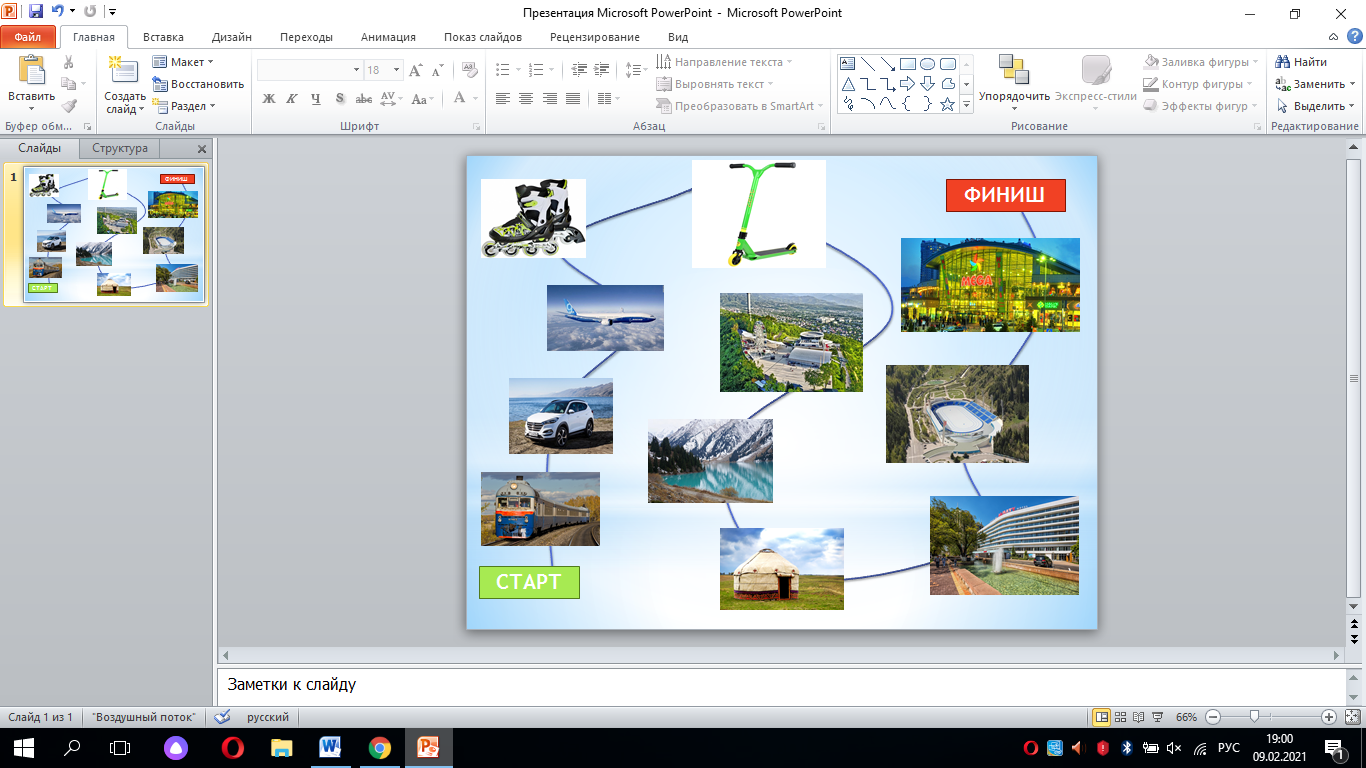 Рисунок 1 – Игровая картаИгра №4. «Хлопни в ладоши».Обучающая задача: развитие внимания, мышления, логики. Дифференциация звуков ж-ш в словах.Игровая задача: во время и правильно хлопать в ладоши. Используемые слова: шанырак, бешбармак, жайляу, душа, уважение,шубат, джейран.Содержание игры: логопед произносит слова, а ребенку нужно внимательно слушать и в словах в которых он слышит заданный звук – хлопать.Игра №5. «Чья тень?»Обучающая задача: развитие внимания, мышления, логики. Игровая задача: определить правильно кому тень принадлежит. Используемые слова: Красная книга Казахстана, джейран, снежный барс, манул, сайгак, каракал.Содержание игры: ребенку предоставляется листок, на котором изображены животные, занесенные в Красную книгу (Рисунок 2). Задание – подобрать к каждому животному тень. По выполнению задания логопед рассказывает о том, что многие животные на грани гибели и необходимо заботиться об окружающей нас природе и ее обитателях.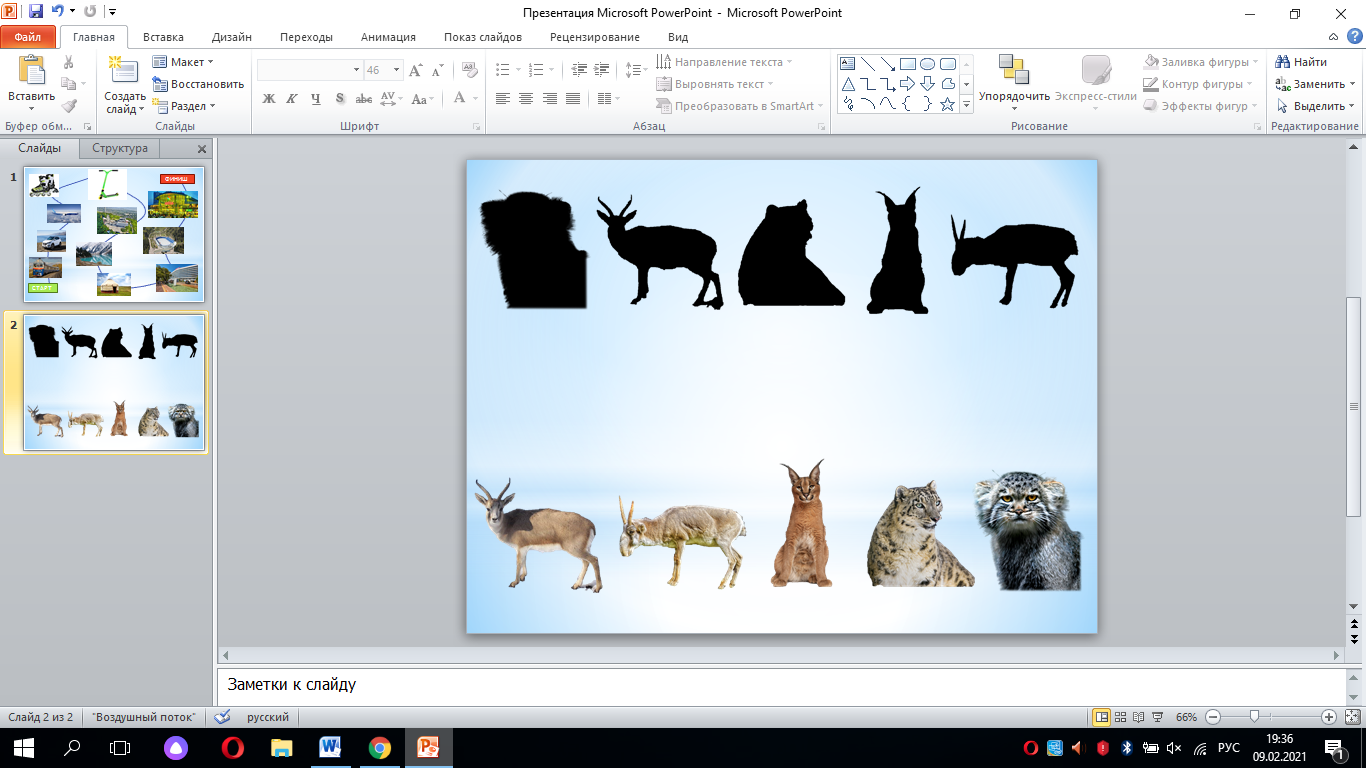 Рисунок 2 – Игра «Чья Тень?»Данные игры предусмотрены для детей дошкольного возраста, сложность задания необходимо регулировать в зависимости от возраста ребенка и наличия нарушений развития. Важно в ходе каждого занятия и игры помнить о главной задаче – формирование патриотизма. Нужно уделять внимание каждому новому слову, рассказывать о значимости для страны: будь то исчезающий вид животного или достопримечательность родного края.Патриотическое воспитание дошкольников – это процесс формирования ответственного и любящего Родину гражданина. Воспитывая и обучая подрастающее поколение, мы должны помнить, что от того, какое внимание мы уделяем этому – зависит наше будущее, будущее страны. Ведь дети это общество, которое придет нам на замену и будет развивать, и управлять страной. Поэтому необходимо формировать еще с малых лет любовь и уважение к Родине и народу, традициям и природе.Земля, на которой человек родился, всегда будет в его сердце. Мы все гордимся своими родными краями, скучаем по ним, заботимся о них. Любовь к родной земле продолжается в любви к Родине, забота о родной земле – в заботе о Родине [5]. Список литературыСухомлинский В. А. Воспитание советского патриотизма у школьников: Из опыта работы сельской школы. – Москва: Учпедгиз, 1959. – 148 с.Калыбекова А. А. Теоретические и методические аспекты патриотического воспитания школьников на уроках иностранного языка / А. А. Калыбекова, Д. М. Искакова. – Текст: непосредственный // Теория и практика образования в современном мире: материалы I Междунар. науч. конф. (г. Санкт-Петербург, февраль 2012 г.). – Т. 1. – Санкт-Петербург: Реноме, 2012. – С. 182-185.Нурлигенова З. Н. Патриотическое воспитание казахстанской молодежи: история и перспективы / З. Н. Нурлигенова, К. М. Амантаева, Д. Н. Курбанова. – Текст : непосредственный // Молодой ученый. – 2017. – № 45 (179). – С. 160-163.Энциклопедия «Русская цивилизация» [Электронный ресурс] // Каталог печатных материалов. URL: http://history.niv.ru/doc/encyclopedia/russian-civilization/fc/slovar-207-1.htm#zag-2418 Назарбаев Н.А. Патриотизм является нерушимой опорой Мәңгілік Ел. [Электронный ресурс] // Республиканский форум «Туған жер». – Актобе, 2017. // URL: http://muftyat.kz/ru/news/11876 (Дата обращения: 02.11.2017) Дополнительная информация:Арефьева Ксения АлександровнаПочта: ksyu.arefeva99@mail.ruНомер: +77475277049 